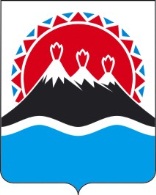 МИНИСТЕРСТВОСОЦИАЛЬНОГО БЛАГОПОЛУЧИЯИ СЕМЕЙНОЙ ПОЛИТИКИ КАМЧАТСКОГО КРАЯ(Министерство социального благополучия)_______________________________________________________________________________ПРИКАЗ[Дата регистрации] № [Номер документа]-п г. Петропавловск-КамчатскийОб утверждении Порядка предоставления ежемесячной социальной выплаты на дополнительное лекарственное обеспечение многодетным родителям (иным законным представителям детей многодетной семьи)В соответствии с постановлением Правительства Камчатского края 
от 12.10.2012 № 466-П «О предоставлении мер социальной поддержки многодетным семьям, проживающим в Камчатском крае»ПРИКАЗЫВАЮ:1. Утвердить Порядок предоставления ежемесячной социальной выплаты на дополнительное лекарственное обеспечение многодетным родителям (иным законным представителям детей многодетной семьи) согласно приложению к настоящему приказу.2. Признать утратившим силу приказа Министерства социального развития и труда Камчатского края от 22.10.2020 № 1524-п «Об утверждении Административного регламента Министерства социального развития и труда Камчатского края по предоставлению государственной услуги «Предоставление многодетным родителям (иным законным представителям детей многодетной семьи), проживающим в Камчатском крае, ежемесячной социальной выплаты на дополнительное лекарственное обеспечение».3. Настоящий приказ вступает в силу через 10 дней после дня его официального опубликования.Приложение к приказу                      Министерства социального благополучия и семейной политики Камчатского края            от [Дата регистрации] № [Номер документа] -пПорядок предоставления ежемесячной социальной выплаты на дополнительное лекарственное обеспечение многодетным родителям (иным законным представителям детей многодетной семьи)1. Настоящий Порядок предоставления ежемесячной социальной выплаты на дополнительное лекарственное обеспечение многодетным родителям (иным законным представителям детей многодетной семьи) (далее – Порядок) определяет правила назначения и предоставления ежемесячной социальной выплаты на дополнительное лекарственное обеспечение многодетным родителям (далее –ежемесячная выплата).2. Многодетной семьей в Камчатском крае признается семья, соответствующая требованиям части 2 статьи 3 Закона Камчатского края 
от 16.12.2009 № 352 «О мерах социальной поддержки многодетных семей в Камчатском крае» статус которой подтвержден соответствующим удостоверением многодетной семьи в Камчатском крае (далее – многодетная семья, удостоверение).3. Ежемесячная выплата предоставляется в беззаявительном порядке каждому родителю многодетной семьи (иному законному представителю детей многодетной семьи) сведения о котором внесены в удостоверение (далее – многодетный родитель).4. Ежемесячная выплата предоставляется из средств краевого бюджета, предусмотренных законом Камчатского края о краевом бюджете на соответствующий финансовый год Министерству социального благополучия и семейной политики Камчатского края (далее – Министерство) на эти цели, через краевое государственное казенное учреждение «Камчатский центр по выплате государственных и социальных пособий» (далее - КГКУ «Центр выплат»).5 Размер ежемесячной выплаты установлен постановлением Правительства Камчатского края от 12.10.2012 № 466-П «О предоставлении мер социальной поддержки многодетным семьям, проживающим в Камчатском крае».6. Назначение и выплата ежемесячной выплаты осуществляется КГКУ «Центр выплат» с месяца в котором сведения о многодетном родителе внесены в удостоверение, по месяц утраты права на получение ежемесячной выплаты включительно.7. Ежемесячная выплата предоставляется по месту жительства (по месту пребывания) многодетного родителя путем доставки организациями, осуществляющими доставку и выплату денежных средств гражданам.По личному заявлению многодетного родителя ежемесячна выплата зачисляется на счет, открытый на его имя в кредитном учреждении.8. Предоставление ежемесячной выплаты приостанавливается в следующих случаях:1) неполучение гражданином начисленной ежемесячной выплаты по истечении 6 месяцев подряд в организации, осуществляющей доставку и выплату денежных средств;2) закрытие либо изменение реквизитов лицевого счета гражданина в кредитном учреждении, на который осуществлялось перечисление денежных средств.9. Возобновление предоставления ежемесячной выплаты осуществляется после поступления в КГКУ «Центр выплат» актуальной информации (сведений), позволяющей продолжить предоставление ежемесячной выплаты.Возобновление предоставления ежемесячной выплаты осуществляется за весь период наличия права на предоставление ежемесячной выплаты, в течение которого выплата была приостановлена, по месяц утраты права, но не более чем за период, равный сроку исковой давности, установленному статьей 196 Гражданского кодекса Российской Федерации, определяемому с месяца поступления в КГКУ «Центр выплат» актуальной информации (сведений).10. Предоставление ежемесячной выплаты прекращается в случае поступления в КГКУ «Центр выплат» информации (сведений):1) об утрате семьей статуса многодетной семьи;2) об убытии с места жительства (места пребывания) в Камчатском крае многодетного родителя, получателя ежемесячной выплаты;3) о лишении либо ограничении родителя, получателя ежемесячной выплаты, в родительских правах;4) об освобождении и отстранении опекуна (попечителя, приемного родителя), получателя ежемесячной выплаты, от своих обязанностей;5) о смерти родителя, получателя ежемесячной выплаты.11. Прекращение предоставления ежемесячной выплаты осуществляется с месяца, следующего за месяцем поступления в КГКУ «Центр выплат» сведений о возникновении случаев, указанных в части 10 настоящего Порядка.12. В случае установления КГКУ «Центр выплат» факта необоснованного предоставления ежемесячной выплаты по вине многодетного родителя в случаях, указанных в части 13 настоящего Порядка, излишне выплаченные денежные средства возмещаются многодетным родителем в добровольном порядке, а в случае спора – взыскиваются в судебном порядке.13. Основаниями для возмещения излишне выплаченных сумм ежемесячной выплаты являются:1) обнаружение факта необоснованного получения ежемесячной выплаты по вине гражданина (представление документов с заведомо неверными сведениями, сокрытие данных, влияющих на право получения ежемесячной денежной выплаты);2) счетная ошибка при исчислении размера ежемесячной выплаты;3) несвоевременное поступление сведений об убытии многодетного родителя с места жительства (места пребывания) в Камчатском крае;4) несвоевременное поступление сведений о лишении либо ограничении в родительских прав многодетного родителя (обоих родителей);5) несвоевременное поступление сведений об освобождении или отстранении опекуна (приемного родителя) от исполнения своих обязанностей в отношении ребенка.6) несвоевременное поступление сведений о смерти многодетного родителя.14. Принятие решения и направление многодетному родителю уведомления о возмещении излишне выплаченных денежных средств осуществляется КГКУ «Центр выплат» в течение 20 рабочих дней со дня выявления обстоятельств, указанных в части 13 настоящего Порядка, КГКУ «Центр выплат».15. В случае невозмещения многодетным родителем излишне выплаченных денежных средств в добровольном порядке в течение 60 рабочих дней с даты регистрации в КГКУ «Центр выплат» (далее - срок на возмещение) уведомления о возмещении излишне выплаченных денежных средств, КГКУ «Центр выплат» в течение 10 рабочих дней со дня окончания срока на возмещение принимает решение о взыскании излишне выплаченных денежных средствах в судебном порядке.16. В случае смерти многодетного родителя неполученная им при жизни сумма ежемесячной выплаты выплачивается в соответствии со статьей 1183 Гражданского кодекса Российской Федерации.17. Споры по вопросам предоставления ежемесячной выплаты разрешаются в порядке, установленном законодательством Российской Федерации.Министр социального благополучия и семейной политики Камчатского края[горизонтальный штамп подписи 1]А.С. Фёдорова